COMUNE DI SCIACCA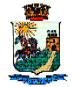 LIBERO CONSORZIO COMUNALE DI AGRIGENTOPubblicazione provvedimenti amministrativi per estratto ai sensi dell’art 6 della L.R. 11/2015		Il Dirigente	Il Responsabile della Sezione	Comandante la Polizia Municipale	(F.to Comm. Dr. Maurizio Frangiamore)	(F.to Avv. Francesco Calia)NATURAPROVVEDIMENTONUM.DATAOGGETTOESTRATTOOrdinanza dirigenziale9914.07.2022Disciplina temporanea di sede stradale nella Via Cappuccini n. 15, per operazioni di trasloco.Il Dirigente del Settore disciplina la circolazione    nella Via Cappuccini n. 15 in data 14.07.2022, per operazioni di trasloco.